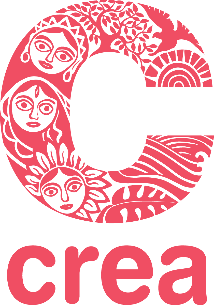 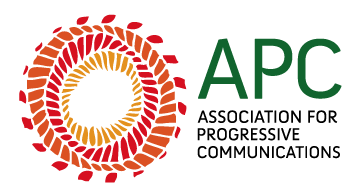 APPLICATION FORMOur Voices Our Futures: Feminist Tech Deep-dive 2.0 on 
Feminist Infrastructures for the Future, 202314th – 16th February, 2023
VirtualINSTRUCTIONS:Please answer all questions to the best of your ability. Any question not explicitly marked OPTIONAL, is REQUIREDYou can only fill the form for yourself, and you can only fill it onceIf someone is assisting you with filling the form, make sure you understand and read the call for applications and form thoroughlyPlease send your completed form to subha@creaworld.org by or before the deadline 
Application deadline: 31 January 2023 Your Name
Your Email Where are you from? (region/country)
Where do you live? (country)Your date of birthWhat issues do you work on? Check all that apply (double click)
☐Disability justice
☐Intersex rights
☐Trans rights
☐Sex workers’ rights
☐Gender equality / gender justice 
☐Women’s rights
☐Digital rights
☐Sexual and reproductive health and rights and / or public health (incl. HIV and AIDS)
☐LGBTIQ+ rights
☐Freedom of expression, association and assembly
☐Protecting civic space
☐The arts and / or media (including journalism)
☐Climate justice, land rights or environmental protection
☐Children’s / young people’s rights 
☐Women’s human rights defenders (WHRDs) / Human rights defenders (HRDs)
☐OtherIf you chose “Other”, please specifyHow do you identify; check all that apply (optional)
☐Woman
☐Man
☐Trans
☐Intersex
☐Nonbinary
☐OtherIf you chose “Other”, tell us more here:

If you work at / with an organization or institution, please tell us which
Do you lead / work at a self-led* organization?
(* “Self-led” can be described as any organization, collective, or network led by members of the constituency whose rights it aims to advance)
Yes / No / Not sure If you chose “Not sure”,  tell us more in no more than 50 words
Do you identify as belonging to a structurally excluded* group/s? If you think so, please specify which group/s, and elaborate, in your own words (50 words max)
(* CREA uses the term ‘structurally excluded’ to draw attention to the ways in which societal architecture prevents certain people from enjoying the full spectrum of rights and from meaningfully and effectively participating in their communities and decision-making spaces)
Describe how you engage with human rights in your work, in 100-200 wordsDescribe how you engage with civic spaces in your work, in 100-200 wordsWhat do you think are the biggest threats to civic spaces? Tell us in 100-200 wordsWhy do you want to attend the OVOF Feminist Tech Deep-dive 2.0? Tell us in no more than 200 wordsTell us one specific thing you would expect to learn more about at this Deep-dive (in less than 100 words)Please specify any other institutes, trainings, workshops you may have taken on similar  topics (optional)
Would you best describe yourself as a...; check all that apply
☐Activist 
☐Community organizer
☐Artist
☐Journalist or media practitioner 
☐Researcher
☐Academic / scholar 
☐Service provider
☐OtherIf you chose “Other”, please specify
Are you experienced with virtual engagement via Zoom? 
Very experienced / Somewhat experienced / Not at all experienced Do you need sign language interpretation?
Yes / No

If you chose “Yes”, can you please indicate which Sign Language would suit you best?
Do you need language interpretation (for listening and engaging in a language other than English)? Yes / No If you answered “Yes” to the above, please tell us which language
Please read the statements below and check the boxes accordingly:☐I confirm I am not a full-time student☐I confirm all the information entered here has been checked by me, and is accurate and factual☐I consent to be contacted in the event that I am selected to attend this Deep-dive☐I understand I will only be contacted if I am selected to attend☐I wish to be added to CREA’s Mailing List (OPTIONAL)Privacy Note: CREA undertakes to store your data securely. We will never share your data with anyone outside the organization. Your data will only be used to review your suitability to attend the Deep-dive, and if necessary, will only ever be used internally for learning and bettering our programs. Your contact information will only ever be used with your consent.